Rješenja Štoperice 4. A		OE  4 cm
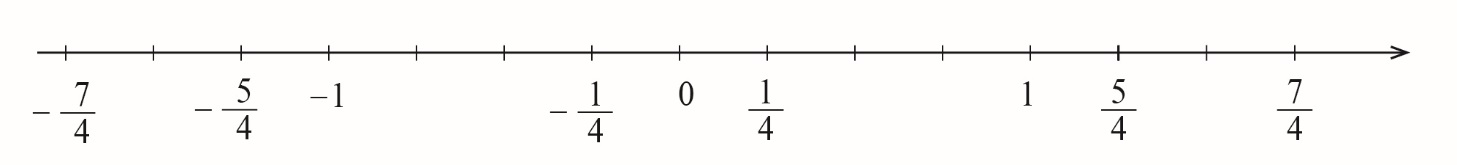 2.	a)	 i 	b)	 i 	c)	 i 0.1   	 < 		   		 < 0.1 			2  7    2  5		    			14 < 10					 < 3.	a)     b)     c)         d) 0.4            e) 3.478  5.73  2.252f) 1.23  2.02  6.217  0.79  6.217  5.4274.	a)     b)         	       c)     d)       	       8